Приложение № 1к постановлению Администрациимуниципального образования"Город Архангельск"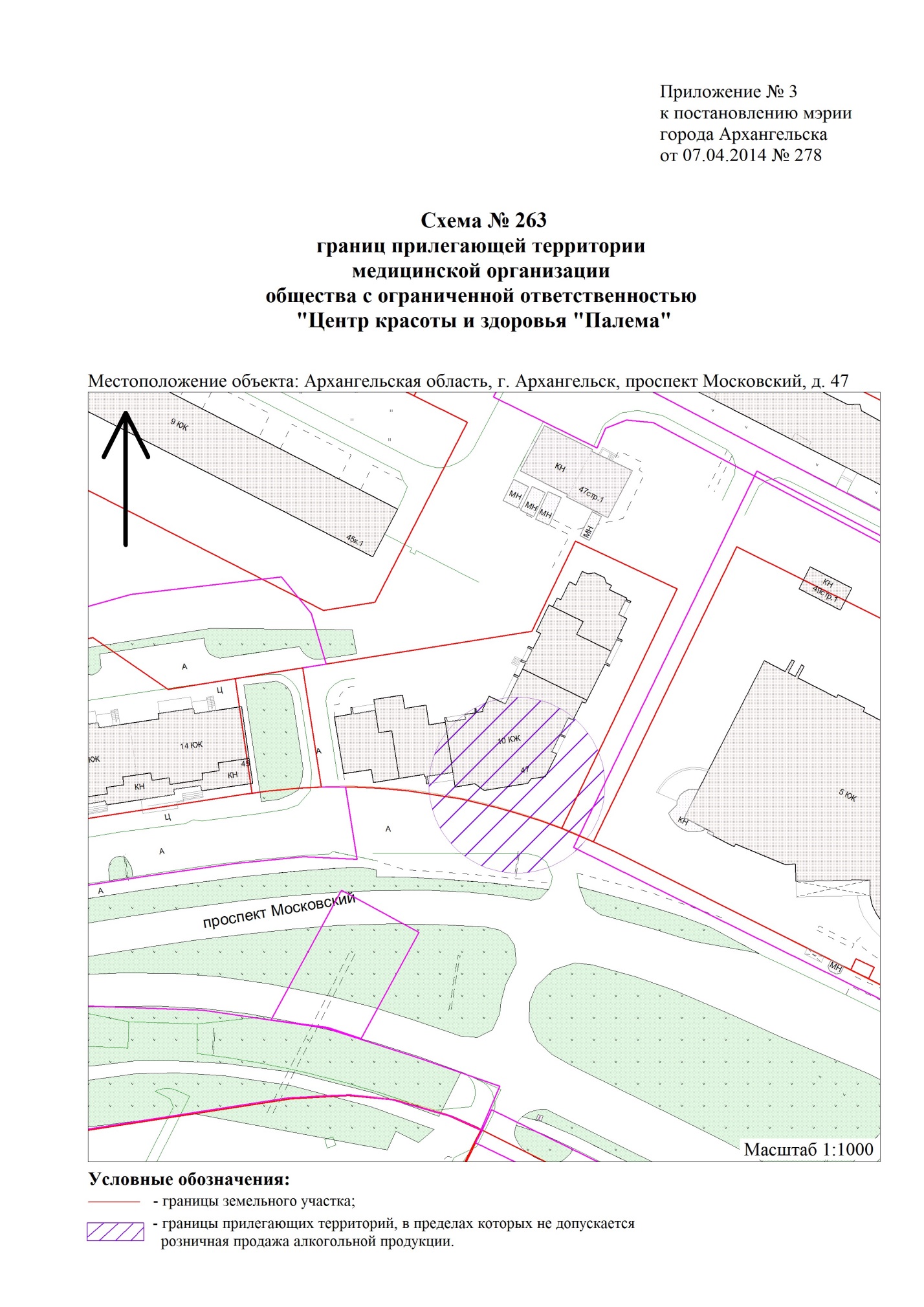 от 27.03.2019 № 411 " "._____________Приложение № 2к постановлению Администрациимуниципального образования"Город Архангельск"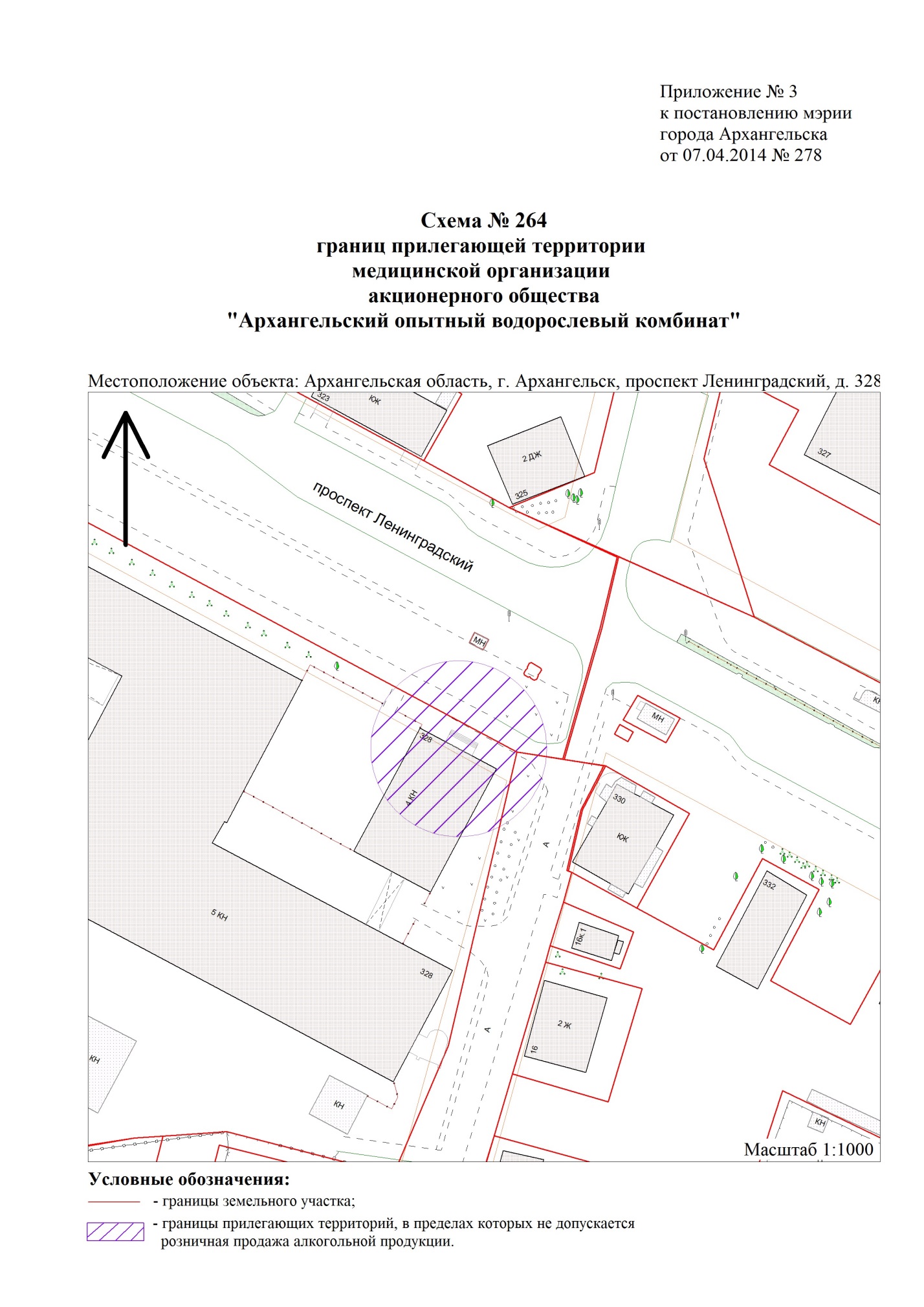 от 27.03.2019 № 411""._____________Приложение № 3к постановлению Администрациимуниципального образования"Город Архангельск"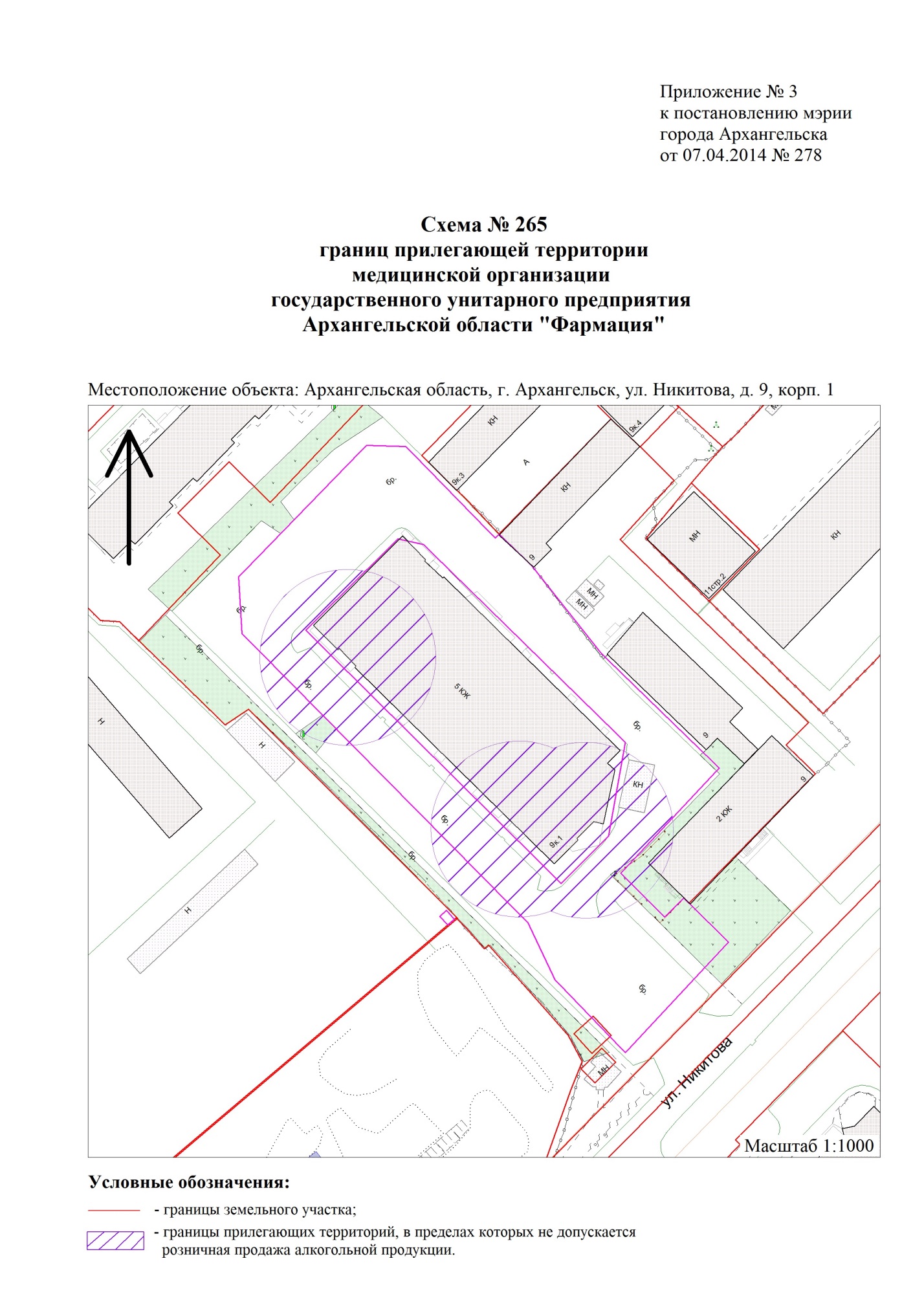 от 27.03.2019 № 411"".___________